The Tree: interactive story timeMateriais: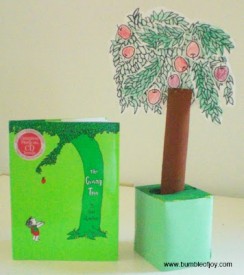 01 rolo de papel toalha;01 pequena caixa de papelão vazia;01 copo plático pequeno;01 papel cartão;01 cartolina verde;Cola quente e cola branca;Tinta verde e marrom;Canetinhas e giz de cera;Velcro ou fita dupla face.Procedimentos:1. Imprima e corte ou desenhe as folhas, os galhos e as maçãs da árvore;2. Pinte todas as partes;3. Pinte o rolo de papel toalha e o copo plástico de marrom;4. Pinte a caixinha de papelão de verde, ou encape-a com papel verde;5. Quando a tinta estiver seca, coloque o rolo de papel toalha dentro da caixinha com o copo para baixo (faça um círculo na caixinha e recorte). Una o copo com o rolo usando um velcro, pois a criança terá que separar essas duas partes depois. 6. Coloque um lado do velcro na parte de trás dos galhos e das maçãs e os outros lados do velcro uniformemente espaçados sobre a copa da árvore. 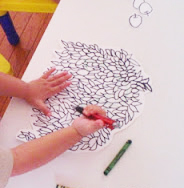 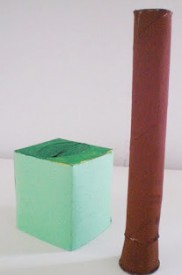 